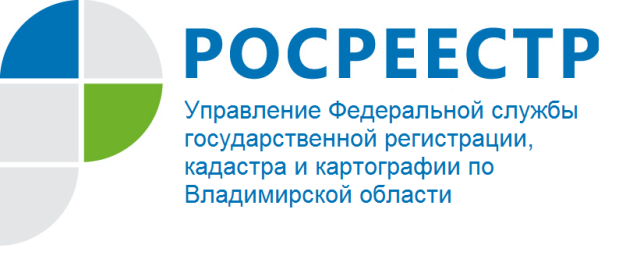 ПРЕСС-РЕЛИЗПорядок рассмотрения арбитражными судами дел о привлечении арбитражных управляющих к административной ответственностиУправление Росреестра по Владимирской области информирует, что основания для привлечения арбитражного управляющего к административной ответственности за неправомерные действия при банкротстве граждан и юридических лиц установлены статьей 14.13 Кодекса Российской Федерации об административных правонарушениях.Неисполнение арбитражным управляющим обязанностей, установленных законодательством о банкротстве, если такое действие (бездействие) не содержит уголовно наказуемого деяния, влечет за собой предупреждение или наложение административного штрафа в размере от 25 000 до 50 000 рублей, а в случае повторного нарушения - дисквалификацию от шести месяцев до трех лет. В случае наличия состава административного правонарушения в действиях арбитражного управляющего должностные лица Федеральной службы государственной регистрации, кадастра и картографии (Росреестр) составляют протокол об административном правонарушении и вместе с заявлением о привлечении арбитражного управляющего к ответственности направляют в арбитражный суд.По правилам главы 25 Арбитражного процессуального кодекса Российской Федерации (далее – АПК) заявления о привлечении арбитражных управляющих к административной ответственности рассматриваются арбитражными судами. Наибольшее количество решений арбитражных судов о привлечении арбитражных управляющих к административной ответственности вынесено в связи с неисполнением или ненадлежащим исполнением ими обязанностей, предусмотренных Федеральным законом от 26 октября 2002 № 127-ФЗ                   «О несостоятельности (банкротстве)». Производство по делам о привлечении к административной ответственности арбитражных управляющих возбуждается на основании заявлений должностных лиц территориальных органов Росреестра, уполномоченных составлять протоколы об административных правонарушениях.Общие требования к заявлению о привлечении к административной ответственности лиц, осуществляющих предпринимательскую и иную экономическую деятельность, изложены в ст. 125 АПК РФ.Кроме того, в заявлении должны быть указаны:- дата и место совершения действий, послуживших основанием для составления протокола об административном правонарушении;- данные о лице, составившем протокол;- данные о лице, в отношении которого составлен протокол;-нормы закона (КоАП РФ), предусматривающего административную ответственность за действия, послужившие основанием для составления
протокола об административном правонарушении;- требование заявителя о привлечении к административной ответственности.К заявлению прилагается протокол об административном правонарушении, прилагаемые к нему документы, а также доказательства направления копии заявления лицу, в отношении которого составлен протокол.Заявление о привлечении лица к административной ответственности направляется в арбитражный суд в течение трех суток с момента составления протокола (ст. 28.8КоАП РФ). Несоблюдение требований по оформлению заявления влечет последствия, предусмотренные ст. 128, 129 АПК РФ, - оставление заявления без движения или возвращение заявления.Дела о привлечении к административной ответственности рассматриваются в судебном заседании судьей единолично в срок, не превышающий двух месяцев со дня поступления в арбитражный суд заявления о привлечении к административной ответственности, включая срок на подготовку дела к судебному разбирательству и принятие решения по делу.Арбитражный суд может продлить срок рассмотрения дела о привлечении к административной ответственности не более чем на месяц по ходатайству лиц, участвующих в деле, или в случае необходимости в дополнительном выяснении обстоятельств дела. О продлении срока рассмотрения дела арбитражный суд выносит определение.Арбитражный суд извещает о времени и месте судебного заседания лиц, участвующих в деле. Неявка указанных лиц, извещенных надлежащим образом о времени и месте судебного заседания, не является препятствием для рассмотрения дела, если суд не признал их явку обязательной. Арбитражный суд может признать обязательной явку в судебное заседание представителя административного органа, а также лица, в отношении которого составлен протокол об административном правонарушении, и вызвать их в судебное заседание для дачи объяснений. Неявка указанных лиц, вызванных в судебное заседание, является основанием для наложения штрафа.По делам о привлечении к административной ответственности арбитражных управляющих обязанность доказывания обстоятельств, послуживших основанием для составления протокола об административном правонарушении, возложена на Росреестр. В случае непредставления административным органом, составившим протокол, доказательств, необходимых для рассмотрения дела и принятия решения, арбитражный суд может истребовать доказательства от указанного органа по своей инициативе.При рассмотрении дела о привлечении к административной ответственности арбитражного управляющего арбитражный суд в судебном заседании устанавливает, имелось ли событие административного правонарушения и имелся ли факт его совершения лицом, в отношении которого составлен протокол об административном правонарушении, имелись ли основания для составления протокола об административном правонарушении и полномочия административного органа, составившего протокол, предусмотрена ли законом административная ответственность за совершение данного правонарушения и имеются ли основания для привлечения к административной ответственности лица, в отношении которого составлен протокол, а также определяет меры административной ответственности.По результатам рассмотрения заявления о привлечении к административной ответственности арбитражный суд принимает решение о привлечении к административной ответственности или об отказе в удовлетворении требования административного органа о привлечении к административной ответственности.Решение по делу о привлечении к административной ответственности вступает в законную силу по истечении десяти дней со дня его принятия, если не подана апелляционная жалоба.В случае подачи апелляционной жалобы решение, если оно не изменено или не отменено, вступает в законную силу со дня принятия постановления арбитражным судом апелляционной инстанции.Копия решения арбитражного суда по делу о привлечении к административной ответственности направляется арбитражным судом в трехдневный срок со дня его принятия лицам, участвующим в деле. Арбитражный суд может направить копию решения также в вышестоящий в порядке подчиненности административный орган.Начальник отдела по контролю (надзору)  в сфере саморегулируемых организаций       Р.Ю. ВоробьевО РосреестреФедеральная служба государственной регистрации, кадастра и картографии (Росреестр) является федеральным органом исполнительной власти, осуществляющим функции по государственной регистрации прав на недвижимое имущество и сделок с ним, по оказанию государственных услуг в сфере ведения государственного кадастра недвижимости, проведению государственного кадастрового учета недвижимого имущества, землеустройства, государственного мониторинга земель, навигационного обеспечения транспортного комплекса, а также функции по государственной кадастровой оценке, федеральному государственному надзору в области геодезии и картографии, государственному земельному надзору, надзору за деятельностью саморегулируемых организаций оценщиков, контролю деятельности саморегулируемых организаций арбитражных управляющих. Подведомственными учреждениями Росреестра являются ФГБУ «ФКП Росреестра» и ФГБУ «Центр геодезии, картографии и ИПД». В ведении Росреестра находится ФГУП «Ростехинвентаризация – Федеральное БТИ». 13 октября 2016 года руководителем Росреестра назначена В.В. Абрамченко.Контакты для СМИУправление Росреестра по Владимирской областиг. Владимир, ул. Офицерская, д. 33-аБаринов Валерий Юрьевич  - начальник отдела организации, мониторинга и контроляbarinov_vy@vladrosreg.ru(4922) 45-08-26